Załącznik nr 6 do SWZPodmiot udostępniający zasoby:………………………………………………………………………………………………………………………………………………………………………………………………(nazwa/firma, albo imię i nazwisko, adres, w zależności od podmiotu: NIP/PESEL, KRS/CEiDG)reprezentowany przez:………………………………………………………………………………………………………....…(imię, nazwisko osoby upoważnionej do reprezentowania podmiotu udostępniającego zasoby, stanowisko/podstawa do reprezentacji)Oświadczam, w oparciu o postanowienia art. 118 ustawy z dnia 11 września 2019r. Prawo zamówień publicznych (t.j. Dz.U. z 2022r. poz. 1710 z późn. zm.), że zobowiązuję się do oddania na potrzeby realizacji zamówienia pn.:Przebudowa drogi powiatowej nr 1909N na odcinku Wieliczki - Nowy MłynZnak sprawy: PZD.III.342/9/23do dyspozycji Wykonawcy:…………………………………………………………………....…………………………….………...(nazwa i adres Wykonawcy składającego ofertę)nw. zasobów:…………………………………………………………………....…………………………….………...(określenie zasobów)Oświadczam, że:udostępnię Wykonawcy zasoby, w następującym zakresie:…………………………………………………………………....…………………………….……..sposób wykorzystania udostępnionych przeze mnie zasobów przy wykonywaniu zamówienia publicznego będzie następujący:…………………………………………………………………....…………………………….……..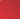 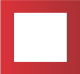 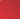 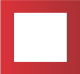 zakres mojego udziału przy realizacji zamówienia publicznego będzie następujący:…………………………………………………………………....…………………………….……..okres mojego udostępnienia zasobów Wykonawcy będzie następujący:…………………………………………………………………....…………………………….……ZOBOWIĄZANIE PODMIOTU UDOSTĘPNIAJĄCEGO ZASOBY Uwaga: Niniejsze zobowiązanie wypełnia podmiot trzeci w przypadku, gdy wykonawca polega na zdolnościach technicznych lub zawodowych lub sytuacji finansowej lub ekonomicznej podmiotów udostępniających zasoby w celu potwierdzenia spełniania warunków udziału w postępowaniu.………………………………………………..(miejsce i data)………………….…………………..………………………(kwalifikowany podpis elektroniczny / podpis zaufany / podpis osobisty osoby uprawnionej do reprezentacji podmiotu udostępniającego zasoby)